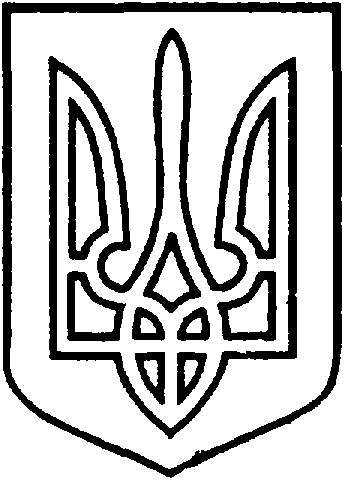 СЄВЄРОДОНЕЦЬКА МІСЬКА ВІЙСЬКОВО-ЦИВІЛЬНА АДМІНІСТРАЦІЯ  СЄВЄРОДОНЕЦЬКОГО РАЙОНУ  ЛУГАНСЬКОЇ  ОБЛАСТІРОЗПОРЯДЖЕННЯкерівника Сєвєродонецької міської  військово-цивільної адміністрації17 червня 2021 року                                                                       № 982     Про надання гр. Стояновській О.О. дозволу на розроблення проекту землеустрою щодо відведення земельної ділянки для обслуговування індивідуального гаражу, за адресою: Луганська область, Сєвєродонецький район, м.  Сєвєродонецьк, 24 квартал, гараж 248  Розглянувши заяву гр. Стояновської Олени Олександрівни (вх. № 68830 від 07.06.2021), про надання дозволу на розроблення проекту землеустрою щодо відведення земельної ділянки в оренду для обслуговування індивідуального гаражу, розташованого за адресою: Луганська область, Сєвєродонецький район, м. Сєвєродонецьк, 24 квартал, гараж 248, який належить гр. Стояновській О.О. відповідно до Витягу про реєстрацію права власності на нерухоме майно КП «Сєвєродонецьке бюро технічної інвентаризації» від 31.07.2007, відповідно до статей 79¹, 123 Земельного Кодексу України, статті 50 Закону України «Про землеустрій», керуючись пунктом 8 частини третьої статті 6, пунктом 27 частини першої статті 4 Закону України «Про військово-цивільні адміністрації»,  зобовˊязую:    Надати гр. Стояновській Олені Олександрівні дозвіл на розроблення проекту землеустрою щодо відведення земельної ділянки, орієнтовною площею 0,0030 га, для обслуговування індивідуального гаражу, за адресою: Луганська область, Сєвєродонецький район, м. Сєвєродонецьк, 24 квартал, гараж 248. Гр. Стояновській Олені Олександрівні надати проект землеустрою щодо відведення земельної ділянки до Сєвєродонецької міської військово-цивільної адміністрації Сєвєродонецького району Луганської області для його затвердження та подальшої передачі земельної ділянки в оренду. Дане  розпорядження  підлягає оприлюдненню. Контроль за виконанням цього розпорядження покласти на заступника керівника Сєвєродонецької міської військово-цивільної адміністрації  Олега Кузьмінова.Керівник Сєвєродонецької міськоївійськово-цивільної адміністрації  		                  Олександр СТРЮК